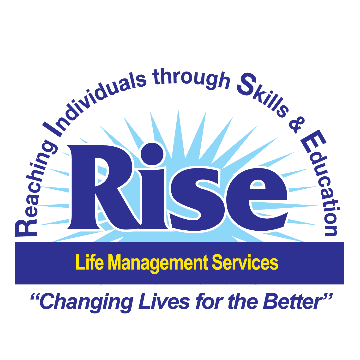 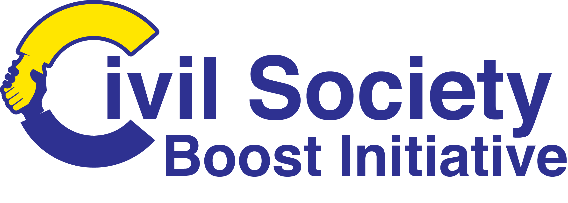 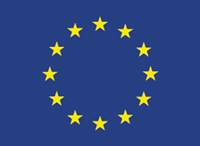 
FINANCIAL SUPPORT TO THIRD PARTIESfor projects that contribute toREDUCTION OF VIOLENCE AGAINST WOMEN & YOUTHCALL for PROPOSALS & CONCEPTS2024/CSBI/RLMSCONTRACTING AUTHORITY: RISE Life Management Services

GUIDELINES TO APPLICANTSDeadline for Submission:May 24, 2024, 4:30 p.m. local date and timeInformation session for Applicants: April 18, 2024, 10:30 a.m. – 12:00 p.mm. (via Zoom)Background to ActionIn Jamaica, harmful social norms, attitudes, behaviours, and practices, particularly discriminatory gender norms and inequitable power relations between women and men, are root causes of family violence. The patriarchal system in Jamaica holds values, beliefs and practices that privilege men and their normative roles in society over those of women. In this context, violence is accepted as an integral part of normal gender relations. These normalized beliefs and practices also engender a culture of impunity for family violence. The concept of male power within the home remains a major driver for intimate partner violence in Jamaica. Over 70% of women in Jamaica believe that the man is the head of the household, which speaks to normative ideas about gender roles and gender power imbalances. This informs what persons come to identify as acceptable behaviours from the male partners and how women exercise or not exercise agency within the home – which lead to violence. This culture of violence within families often results in generational violence, as children who observe their mothers being beaten are more likely to be perpetrators themselves or victims of IPV and other violent behaviour.Global estimates show that 1 in 3 women worldwide experiences either physical and/or sexual violence, mostly by an intimate partner at some point in their lives.  Notwithstanding progress made in advancing gender equality and women’s and girl’s empowerment, gender discrimination, including its worst manifestations and forms, such as violence against women and girls, continue to adversely impact all the dimensions of sustainable development in Jamaica. The country continues to be among those globally with the highest rates of crime and violence, with some crimes exceeding both global and regional averages. Whilst there is evidence that overall crime rate has been trending down, violence in the home continues to be high. Within this context, women and girls are disproportionately affected. Data indicates that 8% of the victims of selected major crimes were children and 60% of these were girls. One-fifth of Jamaican women report that they were sexually abused as children. Among women who report sexual violence as children, the main perpetrators were friends or acquaintances (22.9%), complete strangers (16.5%) and family members other than parents or siblings (15.9%).

While there has been some significant but uneven progress achieved in advancing women's and girls' rights, no country in the world is on track to achieve gender equality and empower all women and girls by 2030. Moreover, the health and socio-economic consequences of the COVID-19 crisis are disproportionately affecting women and girls. For example, because a higher proportion of women work informally and in vulnerable sectors, their job loss rate was 1.8 times greater than that of men. The poverty rate among women could go up by 9.1%. According to the World Bank, like other nations, the impact of COVID-19 on poverty in Jamaica has had a tremendous effect on working women. About 78% of healthcare and humanitarian employees and 55% of staff in industries highly susceptible to COVID-19, such as retail, hospitality and education, are women. The Inter-American Development Bank stated that women have always had lower-income and less stable employment than men in Jamaica. Now, females are suffering more than males once again, because of higher unemployment rates and business closures due to the Covid-19 pandemic. In addition, with less money, more single mothers are unable to purchase sufficient meals compared to males. 
Latin America and the Caribbean is the most violent region on the planet, accounting for 39 per cent of the world's murders while Jamaica recorded the second highest murder rate in the Latin America and Caribbean region in 2019. Since the mid 1970’s Jamaica’s per capita murder rate steadily increased by an average of 4.4 per cent per year, from 19.8 per 100, 000 in 1977, to 60 per 100, 000 in 2017.  With a global average homicide rate of 6.1, even in Jamaica’s more peaceful times, the country was still one of the most violent in the world. Forbes Magazine listed Jamaica as the third most dangerous place for women travellers in 2017. In 2018, Business Insider ranked Jamaica 10th among 20 of the most dangerous places in the world. The International Monetary Fund (IMF) recently cited crime as the number one impediment to economic growth. Gangs, organized crime, and violence, and the nexus between them are Jamaica’s biggest citizen security challenge. Jamaica’s extreme violence is often attributed to gangs. Between 2008 and 2018, gang related violence was responsible for 56% of murders in Jamaica, with a high of 78% in 2013. The number of gangs in Jamaica increased from 191 in 2010 to 381 in 2018, with Kingston & St. Andrew experiencing most of the increases. As the number of gangs has increased, so has the murder rate as these gangs are well armed and able to virtually grow currency to purchase new, high-powered weapons. The majority of murders in Jamaica are committed with the gun. Between 2010 and 2018, 76% of murders were committed using firearms . 
Crime, particularly murders and shootings, in Jamaica has two main features – one is its high concentration in the major urban areas; the other is the high involvement of youth between the ages of 16 and 25 years old both as perpetrators and victims. Data shows that 75% of all crimes in Jamaica are committed by persons under the age of 30. Youth ages 15 – 24 are the largest subgroup of perpetrators and primary victims of violent crimes, while males in this cohort perpetrate 98% of major crimes in Jamaica. The continued high levels of shootings and murders over the years have been attributed to several factors including poverty, political tribalism, and the development of a sub-culture of violence through the proliferation of criminal gangs. A study by Moser and Holland on violence in Kingston revealed that residents of poor communities attributed the high level of crime and violence to a lack of economic opportunities and cited poverty as the reason for the prevalence of drug related crime. The 2016 Crime Victimization survey echoed these sentiments where 78% of respondents cited poverty and unemployment as the major causes of crime and violence in Jamaica.

Young people possess the greatest understanding of their own needs and the creativity and energy to see old problems in new ways. Youth participation in program design and delivery can drive innovation, increase retention of program participants, lead to longer-lasting program outcomes, and positively impact surrounding systems. Impactful youth engagement begins with the Positive Youth Development (PYD) philosophy that sees young people as assets rather than “problems to be solved.” When we recognize that young people must be the primary drivers of their own development, with adults and systems playing a supporting role, we understand that anything done for youth without youth runs the risk of failure.

RISE Life Management Services was awarded a grant by the European Union to implement the Civil Society Boost Initiative: Phase 3 over a 30 month period beginning December 2022 and ending May 2025. As part of this grant, RISE proposed the implementation of a Financial Support to Third Parties component which will provide sub granting opportunities to smaller CSOs in Jamaica.NB. There are two Lots for this Call: 

Lot 1 – Actions focusing on Gender Equality 

Lot 2 – Actions focusing on Youth Empowerment 

Objective and Priority issues of the Call for Proposals
This call seeks to contribute to the reduction of all types of violence among women and youth, as well as increased economic opportunities for women and youth as a tool to contribute to reduction of violence.
* Successful Youth Led Organizations (Lot 2) will be invited to participate in a co-creation workshop to further develop their Concepts and ensure that there are no duplications and their actions are collaborative.
    
Duration & Location
The initial planned duration of an action may not be lower than 6 months nor exceed 9 months

Actions must take place in Jamaica and target marginalized vulnerable WOMEN and YOUTH in Community Renewal Programme (CRP) communities:  Applicants are required to demonstrate vulnerability in their applications.
The following types of activities are examples of what may be financed under this Call for Proposals/Concepts
Training workshops, public/community forums, use of community drama and street theatre to reduce opportunities for violence; community safety through presentations, among other types of appropriate activities, engagement of vulnerable populations through social media and other innovative and effective media, support to establish income generating opportunities. 
NB. Applicants must demonstrate relation between the type of activities and the objectives of the action. 

Proposals per applicantThe applicant may not submit more than one application under this Call for Proposals.The applicant may, however, be a co-applicant in another application at the same time.An Applicant/Co-applicant may not be awarded more than one grant under this Call for ProposalsEligibility of Costs: Costs that can be includedEligible direct costsThe following direct costs of the applicant shall be considered eligible:The costs of staff assigned to the Action, corresponding to actual gross salaries including statutory charges and other remuneration-related costs; salaries and costs shall not exceed those normally borne by the applicantTravel and subsistence costs for staff and other persons taking part in the action provided they are rational and do not exceed those normally borne by the applicant for similar activities Costs for equipment and supplies specifically for the purpose of the ActionCosts of consumables (stationery, etc)Duties, taxes and charges, including GCT paid and are not recoverable by the applicantOverhead CostsContingency ReserveThe budget may include a contingency reserve not exceeding 5 % of the estimated direct eligible costs. It can only be used with the prior written authorization of the Contracting Authority (RISE Life Management Services).Eligible indirect costs
The indirect costs incurred in carrying out the action must not exceed 7 % of the estimated total eligible direct costs before contingencies applicant contribution. This must therefore be limited to 7% of the request made for funding from this Call. No supporting documentation is needed for this expenditure to be realized.Contributions in kind
Contributions in kind mean the provision of goods or services towards the implementation of the Action free of charge by a third party or the applicant. As contributions in kind do not involve any expenditure on the part of the applicant, they are not eligible costs and CANNOT be treated as applicant contribution. Ineligible costsThe following costs are not eligible:debts and debt service charges (interest);provisions for losses or potential future liabilities;costs declared by the Beneficiary(ies) and financed by another action or work programme receiving a European Union (EU) (including through EDF) grant;purchases of land or buildings, except where necessary for the direct implementation of the action, in which case ownership must be transferred to the final beneficiaries and/or local Beneficiary(ies), at the latest at the end of the action;currency exchange losses;credit to third parties.salary costs of the personnel of national administrations Financial Support to third parties is NOT allowed under this Call for Proposals and Concepts.VisibilityThe Applicants must take all necessary steps to publicize the fact that the European Union and RISE Life Management Services has financed or co-financed the Action. As far as possible, actions that are wholly or partially funded by the European Union must incorporate information and communication activities designed to raise the awareness of specific or general audiences of the reasons for the action and the EU support for the action in the country or region concerned, as well as the results and the impact of this support.Deadline for Submission of Applications
The deadline for the submission of applications is May 24, 2024, at 4:30 p.m. Applications submitted after the deadline will NOT be evaluated.Further information about Applications
An Information Session on this Call for Proposals will be held on April 18, 2024 at 10:30 a.m. – 12:00 p.m. Jamaican time and will be held via the Zoom platform. Please confirm your attendance to this session by sending an email to info@risejamaica.org A confirmation message containing meeting information and link will be sent to you ahead of the information session.
Questions via email bearing the subject: CSBI3/2024 – CALL FOR PROPOSALS & CONCEPTS may be sent no later than 14 days (May 10, 2024) before the deadline for submission of applications to the following email address: info@risejamaica.org 

The Contracting Authority has no obligation to provide clarifications to questions received after this date. Replies will be given no later than 7 days before the deadline for submission of applications. All questions and answers will be published on the RISE Life Management Services website http://www.risejamaica.org . It is therefore advisable to consult the abovementioned website regularly in order to be informed of the questions and answers published. To ensure equal treatment of applicants, the Contracting Authority cannot give a prior opinion on the eligibility of applicants, an action, or specific activities.Where and how to send ApplicationsAll relevant application forms: Full Proposal, Concept Note and Budget can be found on the RISE website: www.risejamaica.org. Completed application forms, as well as completed budget must be submitted to the following e-mail address: info@risejamaica.org. An email receipt confirmation will be sent for each e-mail submission received.

Your submission email must bear the following subject: CSBI3/2024 Call for Proposals & Concepts/ RLMS Evaluation & Selection of Applicants
Applications will be examined and evaluated by the Contracting Authority with the possible assistance of external assessors. All proposals submitted will be assessed according to the following criteria:

Step 1: OPENING & ADMINISTRATIVE CHECKS (The EU will be an Observer in the Evaluation process and will act as the final point of appeal. An applicant believing that it has been harmed by an error or irregularity during the award process may lodge a complaint).
a. Compliance with the submission deadline. If the deadline has not been met, the application will be automatically rejected.b. The Application Form satisfies all the criteria specified in points 1-5 of the Checklist (last page of Application Form). If any information is missing or incorrect, the application may be rejected on that sole basis and the application will not be evaluated further.Step 2: The evaluation criteria are divided into sections and subsections. Each subsection will be given a score between 1 and 5 as follows: 1 = very poor; 2 = poor; 3 = adequate; 4 = good; 5 = very good. Please note that Proposals submitted for Lot 1 will be reviewed separately from Concept Notes submitted for Lot 2.
EVALUATION GRID Note on section 1. Financial and operational capacity
For Lot 1 – Actions focusing on Gender Equality, if the total score for section 1 is less than 12 points, the application will be rejected. If the score for at least one of the subsections under section 1 is 1, the application will also be rejected.Notification of the Contracting Authority’s Decision
The applicants will be informed in writing of the Contracting Authority’s decision concerning their application and, if rejected, the reason for the negative decision.Indicative TimetableThis indicative timetable may be updated by RISE Life Management Services during the procedure. In such cases, the updated timetable will be published on the RISE Life Management Services web site www.risejamaica.org Lot 1 – Actions focusing on Gender EqualityLot 2 – Actions focusing on Youth EmpowermentSpecific Objectives/Prioritiesa. Actions that increase access to economic empowerment for women and girls affected by Gender Based Violence (GBV); sexual abuse and exploitation; marginalization

b. Actions to increase access to safety and violence prevention services for vulnerable women a. Actions to increase access to safety and violence prevention services for vulnerable youth 


b. Actions which have the potential to contribute to a reduction in crime and increased economic opportunities for at-risk or marginalized youth in violent prone communitiesFinancial Allocation Provided
The overall indicative amount made available under this Call for Proposals & Concepts is JMD 16, 500 000JMD 9, 000, 000JMD 7, 500, 000 Minimum amount per actionJMD 1, 500, 000JMD 1, 000, 000Maximum amount per actionJMD 2, 500, 000JMD 1, 500, 000Minimum percentage of action eligible for funding 70%80%Maximum percentage of action eligible for funding95%95%Applicant Contribution required5% 
This must be financed from sources other than the European Union Budget or the European Development Fund. Contributions in Kind are NOT eligible as Applicant Contribution5%Type of submission requiredFull ProposalConcept Note ONLY*Types of organizations or categories of persons which may applyMust be a legal entity operating in Jamaica as a Civil Society Organization and registered with the Companies Office of Jamaica (COJ) or the Department of Cooperatives & Friendly Societies (DCFS). Charitable status is NOT mandatory for this Call;Youth led organizations must have previously applied and accepted for a place in CSBI 3. Such organizations are NOT required to show proof of registration with government agenciesCRP CommunitiesCRP CommunitiesSt. James St. James FlankerCanterbury Salt Spring NorwoodRose Heights Mount Salem Clarendon Clarendon EffortvilleMay Pen Proper Bucknor Hayes Rocky Point Palmer’s Cross Treadlight Race Track Kingston and St. Andrew Kingston and St. Andrew Majesty GardensTivoli Gardens Denham Town Trench Town August TownGreenwich Town Parade GardensWestmoreland Westmoreland Savannah La Mar (Russia and surrounding areas)Business District Grange Hill Negril St. Catherine Central VillageSpanish Town Central Linstead Old Harbour Gregory Park SectionFull Proposal
(Lot 1)Concept Note 
(Lot 2)1. Financial and operational capacity20N/A1.1 Do/es the applicant/s and, if applicable, their affiliated entity(ies) have sufficient experience of project management? 5-1.2 Do/es the applicant/s and, if applicable, their affiliated entity(ies) have sufficient technical expertise? (especially knowledge of the issues to be addressed)5-1.3 Do/es the applicant/s and, if applicable, their affiliated entity(ies) have sufficient management capacity? (Including staff, equipment and ability to handle the budget for the action)?5-1.4 Does the lead applicant have stable and sufficient sources of finance?5-2. Effectiveness and feasibility of the action35352.1 How relevant is the proposal/concept note to the objectives and priorities of the call for proposals or any other specific requirement stated in the guidelines for applicants?10102.2 Are the activities proposed appropriate, practical, and consistent with the objectives and expected results?552.3 How clearly defined and strategically chosen are those involved (final beneficiaries, target groups)? Have their needs and constraints been clearly defined and does the proposal/concept note address them appropriately?552.4 Is the action plan clear and feasible?552.5 Does the proposal/concept note contain objectively verifiable indicators for the outcome of the action? Is any evaluation planned/foreseen?552.6 Does the proposal/concept note contain particular added-value elements (e.g. innovation, best practices) ? Does the proposal/concept note contain sufficient visibility mechanisms to highlight the funding provided by RISE and the EU? 553. Sustainability of the action 20153.1 Is the action likely to have a tangible impact on its target groups?553.2 Is the proposal likely to have multiplier effects? (Including scope for replication, extension and information sharing.)553.3 Are the expected results of the proposed action sustainable?:- financially (how will the activities be financed after the funding ends?)- institutionally (will structures allowing the activities to continue be in place at the end of the action? Will there be local ‘ownership’ of the results of the action?)- at policy level (where applicable) (what will be the structural impact of the action — e.g. will it lead to improved legislation, codes of conduct, methods, etc?)- environmentally (if applicable) (will the action have a negative/positive environmental impact?)1054. Budget and cost-effectiveness of the action15N/A4.1 Are the activities appropriately reflected in the budget? 54.2 Is the ratio between the estimated costs and the expected results satisfactory?10Maximum total score10050DATETIME*Information SessionApril 18, 202410:30 – 12:00 p.m.Deadline for requesting any clarifications from RISE Life Management ServicesMay 10, 2024-Last date on which clarifications are issued by RISE Life Management ServicesMay 17, 2024-Deadline for submission of Applications May 24, 20244:30 p.m.Notification of award June 15, 2024-Contract signatureJuly 01, 2024-